„Jesus schafft das“ – eine Adventsandachtsreihe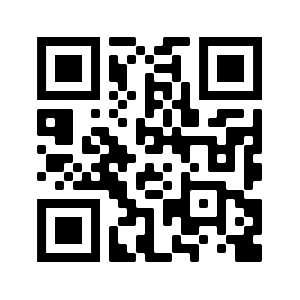 4. Advent: Jesus schafft Versöhnungvon „Die Reli-Lehrer“ (https://youtu.be/_shFNqT27wE) Aufgabe 1: 	Singe oder lies mit und suche die Liedzeile aus, die dich am meisten anspricht.O du fröhliche, O du selige,gnadenbringende Weihnachtszeit!Welt ging verloren, Christ ward geboren:Freue, freue dich, O Christenheit!O du fröhliche, O du selige,gnadenbringende Weihnachtszeit!Christ ist erschienen, uns zu versühnen:Freue, freue dich, O Christenheit!O du fröhliche, O du selige,gnadenbringende Weihnachtszeit!Himmlische Heere jauchzen dir Ehre:Freue, freue dich, O Christenheit!Aufgabe 2: 	Schreibe die von dir ausgesuchte Liedzeile in Schönschrift („Handlettering“) 		auf ein postkartengroßes Stück Papier.Aufgabe 3:	Denke nach: Hast du im letzten Jahr einmal jemanden gekränkt oder wurdest  		du von jemandem gekränkt bzw. verletzt?Aufgabe 4:	Verfasse einen Text zu deinen Gedanken aus Aufgabe 3.
Wähle dazu eine der beiden möglichen Aufgaben aus.Möglichkeit a):Du hast jemanden gekränkt oder verletzt?Möglichkeit b):Du wurdest von jemandem gekränkt oder verletzt?Schreibe dieser Person eine Postkarte, in der du um Vergebung bittest. Du kannst dazu die Postkarte verwenden, die du gerade eben gestaltet hast. Wenn du ganz mutig bist: Schicke den Brief ab.Schreibe auf, was passiert ist und was dich an dieser Situation gestört oder verletzt hat. Vernichte diesen Zettel anschließend, indem du ihn zerreißt, schredderst oder – bitte nur unter freiem Himmel – verbrennst.